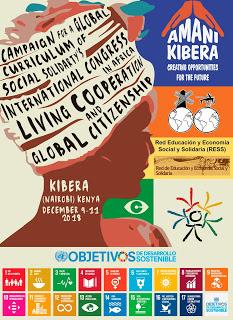 Campaña para un Currículo Global de  la Economía   Social Solidaria Congreso Internacional en ÁfricaLIVING COOPERATION AND GLOBAL CITIZENSHIP  Viviendo  la Cooperación y la Ciudadanía GlobalInvitación Estimad@El Equipo de Coordinación de la Campaña Por un Currículo Global de la Economía Social Solidaria y el Equipo Directivo del Centro Amani Kibera tienen el honor de invitarles al primer Congreso Internacional de la Campaña en África, LIVING COOPERATION AND GLOBAL CITIZENSHIP - "Viviendo la Cooperación  y la Ciudadanía Global "en Rowaland Camp, Kibera, Nairobi Kenia, Diciembre 9-11, 2018. El evento quiere contribuir a la realización de la Agenda 2030- Objetivos de Desarrollo Sostenible, especialmente ODS 4.7 (Educación de Calidad para todos, que incluye Educación para a Ciudadana Global y Educación para una Cultura de Paz), 12 (Producción y Consumo Sostenibles) y 16 (Paz, Justicia Social, Instituciones Justas). Estimulará la formulación de proyectos de cooperación de miembros de la sociedad civil mundial presentes, a nivel local, regional e internacional.Su contribución a uno o más de los siguientes ejes de la Conferencia será muy apreciada: Cultura de Paz, Deportes por la Paz, Juventud, Mujeres, Conocimiento Ancestral, Sostenibilidad y Territorios, siempre en la perspectiva de la promoción de nuevas economías cooperativas basadas en la solidaridad, y también la adopción de una visión decolonial crítica sobre el concepto de "desarrollo". Usted puede elegir la estrategia que será más adecuada a los objetivos de su presentación (15 a 90 minutos): discurso, círculo de conversación, discusión, taller u otro.Las actividades del Congreso serán transmitidas en Internet como una Actividad de Extensión del Foro Social Mundial y resultará en una revista on-line que será publicada por RESS- Red Educación y Economía Social Solidaria.  Dado que la campaña es una iniciativa autogestionada y autofinanciada de la sociedad civil mundial, no hay recursos para sufragar los gastos de viaje o el alojamiento ni  la remuneración del presentador. Si es necesario podemos proporcionar una carta a los apoyadores potenciales.    Mirando adelante a recibir su respuesta, En nombre de la coordinación Equipo de la campaña para un currículo global de economía de solidaridad social , Claudia Alvarez – RESS                                                                              Ben 0oko- Amani Kibera                                                                             ***** Campaña para un Currículo Global de  Economía de  Social Solidaria Congreso Internacional en ÁfricaLIVING COOPERATION AND GLOBAL CITIZENSHIP  Viviendo  la Cooperación y la Ciudadanía GlobalPrograma9 de diciembre -domingo: Día 1 Ceremonia de apertura  y actividades de integración del participantesVisitar iniciativas transformadoras en KiberaNoche de arte y cultura10 de diciembre- Lunes: Dia 2Presentaciones de activistas y pensadores de África, Americas y Europa. Trabajando con grupos en los temas de la Conferencia11 de diciembre- Martes Día 3 Sesión plenaria con los resultados  de las actividades del día anterior.Propuestas para proyectos conjuntos de Educación para la Economía Social Solidaria y Ciudadanía Global, hacia la realización de la agenda 2030-SDG. Noche de arte y culturaPara más información: internationalcongresscampaign@gmail.comContactos del organizador Amani centro de Kibera Ben Ooko : + 254 721 207 114; Stephen Nzusa: + 254 725 701 927 